Міністерство освіти і науки України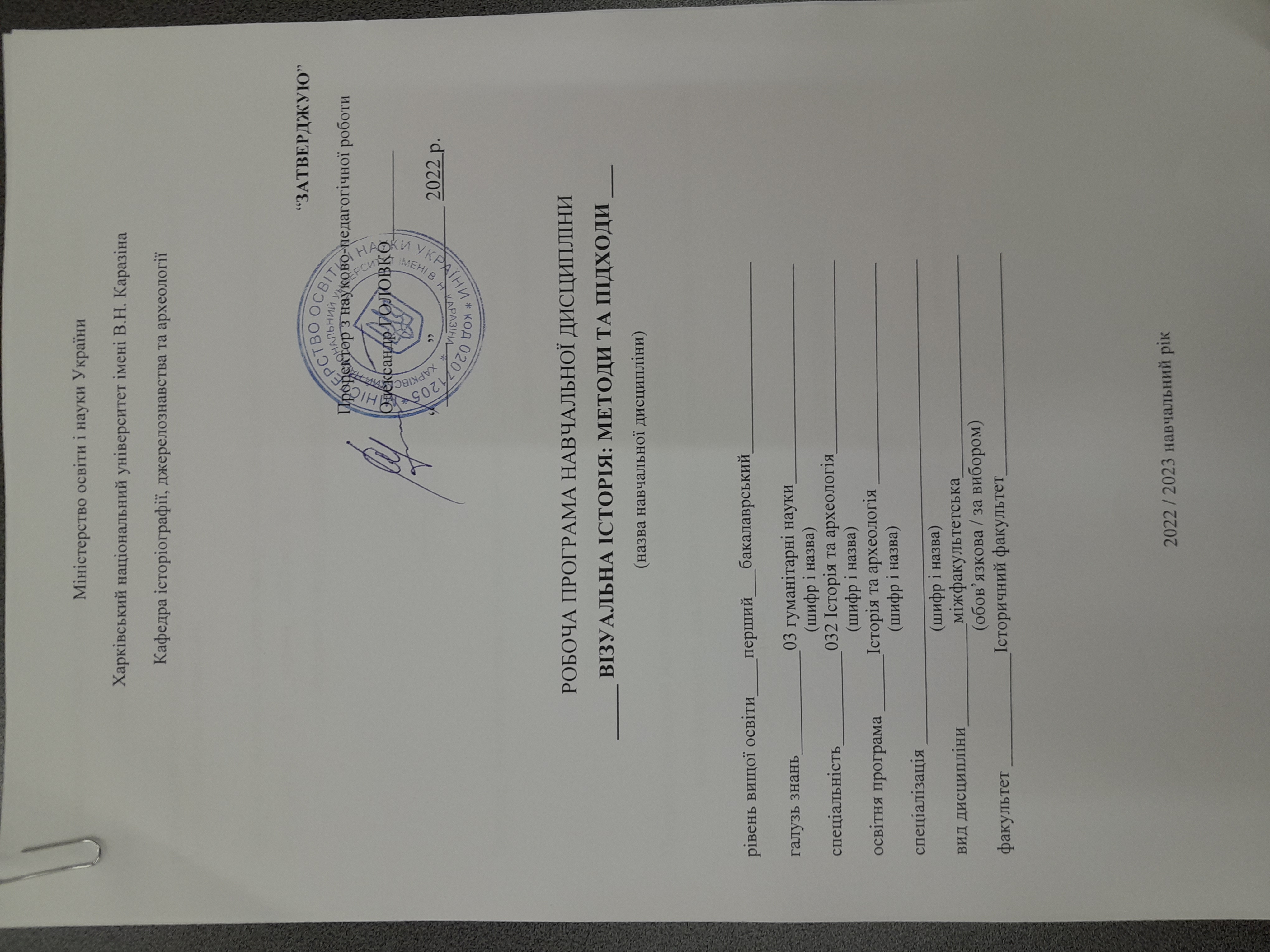 Харківський національний університет імені В.Н. КаразінаКафедра історіографії, джерелознавства та археології           “ЗАТВЕРДЖУЮ”Проректор з науково-педагогічної роботиОлександр ГОЛОВКО__________ “______”____________ 2022 р.             Робоча програма навчальної дисципліни_____ ВІЗУАЛЬНА ІСТОРІЯ: МЕТОДИ ТА ПІДХОДИ ___ (назва навчальної дисципліни)рівень вищої освіти____перший___бакалаврський_____________________галузь знань___________03 гуманітарні науки________________________(шифр і назва)спеціальність__________032 Історія та археологія_____________________(шифр і назва)освітня програма ______Історія та археологія ________________________(шифр і назва)спеціалізація _________Історія та археологія _________________________(шифр і назва)вид дисципліни___________міжфакультетська________________________(обов’язкова / за вибором)факультет ____________Історичний факультет________________________2022 / 2023 навчальний рікПрограму рекомендовано до затвердження Вченою радою історичного факультету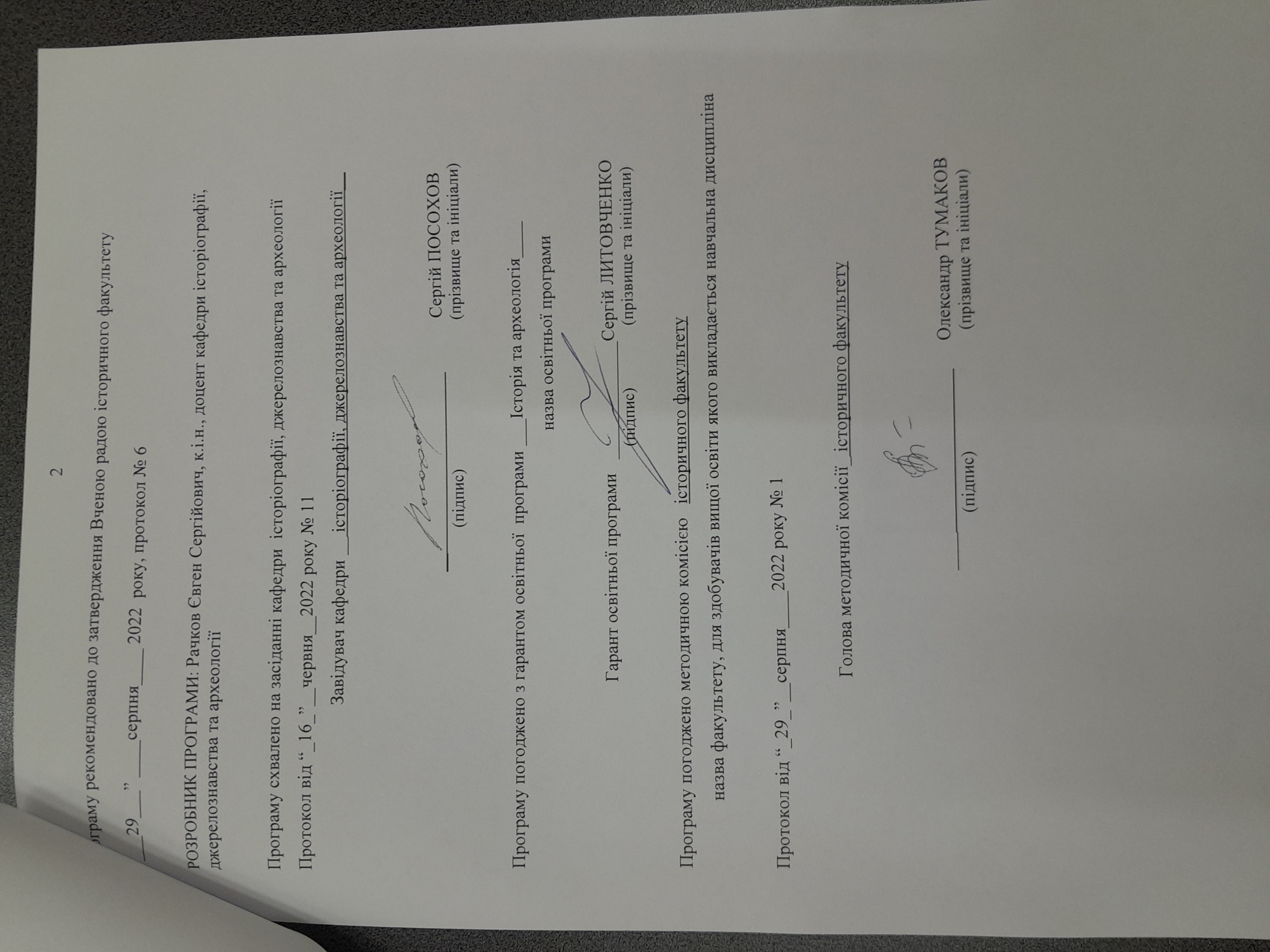 “___29___” ____серпня____ 2022  року, протокол № 6РОЗРОБНИК ПРОГРАМИ: Рачков Євген Сергійович, к.і.н., доцент кафедри історіографії, джерелознавства та археологіїПрограму схвалено на засіданні кафедри  історіографії, джерелознавства та археології Протокол від “_16_”__червня__2022 року № 11Завідувач кафедри __ історіографії, джерелознавства та археології__                                			     _______________________         Сергій ПОСОХОВ                           		      	                (підпис)                                    (прізвище та ініціали)         Програму погоджено з гарантом освітньої  програми ___Історія та археологія____                                                                       назва освітньої програми                         	    Гарант освітньої програми   _____________Сергій ЛИТОВЧЕНКО                                                                                                    (підпис)               (прізвище та ініціали)        Програму погоджено методичною комісією   історичного факультетуназва факультету, для здобувачів вищої освіти якого викладається навчальна дисциплінаПротокол від “_25_”__серпня____2022 року № 1                         Голова методичної комісії_ історичного факультету _____________                                                         _______________________ Олександр ТУМАКОВ                                                                                   (підпис)                          (прізвище та ініціали)         ВступПрограма вивчення вибіркової навчальної дисципліни «Візуальна історія: методи та підходи» складена відповідно до освітньо-професійної програми підготовки _________бакалавр___032 історія та археологія _____________________________ (назва рівня вищої освіти, освітньо-кваліфікаційного рівня)    спеціальності (напряму) ___історія та археологія_____________________________1. Опис навчальної дисципліни1.1. Метою викладання навчальної дисципліни «Візуальна історія: методи та підходи» є ознайомлення студентів з особливостями становлення та трансформації візуальної історії як напрямку історіописання, термінологічним апаратом та методикою дослідження візуальних джерел.Предметом вивчення  навчальної дисципліни є проблеми вивчення та інтерпретації візуальних джерел.1.2.Основні завдання вивчення дисципліни «Візуальна історія: методи та підходи»: надати студентам базові знання з історії, методології, історіографії, теорії візуальної історії; ознайомити їх з найбільш показовими прикладами візуальних досліджень; навчити студентів роботі з візуальними джерелами.1.3. На вивчення навчальної дисципліни відводиться 3 кредити ECTS.1.4. Загальна кількість годин – 90.1.6. Заплановані результати навчання.Згідно з вимогами освітньо-професійної програми студенти повинні:знати:причини зростання інтересу науковців до вивчення візуальних матеріалів;історію становлення та еволюції дослідницької парадигми «візуальних студій»;специфіку інтерпретації візуального матеріалу.вміти:застосувати методику візуальної історії до інтерпретації візуальних матеріалів;аналізувати зображення в контексті дискурсу, в якому вони виникли та отримали поширення;досліджувати великі масиви візуальних матеріалів (зокрема, за допомогою технології баз даних).2. Тематичний план навчальної дисципліни Розділ І. Дослідницька парадигма «візуальних студій».Тема 1. «Візуальний поворот» в теоріях культури та суспільства.Передумови та значення «візуального повороту» (iconic turn / pictorial turn / visual turn). Вплив «візуального повороту» на зростання інтересу науковців до вивчення візуальних проявів культури. Зміст та характерні особливості «візуальних студії» (visual studies) (візуальна історія, візуальна антропологія, візуальна соціологія тощо).Тема 2. Методи та підходи інтерпретації візуальних джерел.Загальний огляд методів та підходів до інтерпретації візуальних джерел. Іконологічний підхід. Психоаналітичний підхід. Семіотичний / структуралістський підхід. Соціальний / антропологічний підхід.Розділ ІІ. Сучасні тенденції візуальних досліджень в Україні та закордоном.Тема 1. Емблеми та логотипи як об’єкт візуальних досліджень.Становлення емблематики як наукової дисципліни. Правила інтерпретація емблем та логотипів. Правила використання емблем та логотипів – «графічна хартія». Емблематичні символи та символічні зображення. Корпоративна емблематика. Загальні проблеми аналізу корпоративних символів та емблем.Тема 2. Карикатура як візуальне джерело.«Комізм», «сміх» та «карикатура». Карикатура як взаємодія вербальних і невербальних знакових систем. Карикатура як жанр політичного дискурсу. Аналіз та інтерпретація радянських і сучасних карикатур.Тема 3. Основи аналізу фотографії.Соціокультурне значення практик фотографування. Фотоальбом як текст. Міський простір як об’єкт фотографування. Фотографія в контексті туристичних практик. Яким чином цифровий фотоапарат змінює нашу пам'ять? Проблеми та можливості інтерпретації сімейних / аматорських фотографій.Тема 4. Кінематографічний текст.Елементи та рівні кіномови. Кінематографічні знаки. Образи в кіно. Кіноманія як явище масової культури. Аналіз та інтерпретація художніх фільмів (на історичну тематику).3. Структура навчальної дисципліни4. Самостійна робота5.  Методи навчанняЛекція, робота в малих групах, застосування інформаційних технологій (мультимедійні презентації).6.  Методи контролюСпівбесіда, залік.7.  Схема нарахування балівШкала оцінюванняПоточний контроль – форма оцінювання якості системного засвоєння студентами матеріалу навчального курсу шляхом проведення співбесіди.Критерії оцінювання відповідей на залікові завдання:Максимальний бал – 60.60 – 51 балів – повна розгорнута відповідь;50 – 31 балів – розгорнута відповідь з незначними помилками;30 – 21 балів – відповідь з суттєвими помилками;20 – 11 балів – часткова відповідь на питання;10 – 6 балів – обмежена фрагментарна відповідь;5 – 1 балів – відповідь з суттєвими помилками;0 балів – неправильна чи відсутня відповідь.9. Рекомендована літератураОсновна література:Burke P. Eyewitnessing: The Uses of Images as Historical Evidence. London, 2006.Rose G. Visual Methodologies. An Introduction to the Interpretation of Visual Materials. 2nd ed. London, Thousand Oaks, New Delhi, 2007.Рачков Є. С. Методи та підходи візуальної історії: аналіз історіографії // Харківський історіографічний збірник. 2015. Вип. 14. С. 27–41.Спеціальні історичні дисципліни / І. Н. Войцехівська (кер. авт. кол.), В. В. Томазов, М. Ф. Дмитрієнко та ін. Київ, 2008.Допоміжна література:Гречило А. Б. Сучасні символи областей України. Львів, 2008.Гречило А. Б. Українська територіальна геральдика. Київ, 2010.Ділі Дж. Основи семіотики. Перекл. з англ. Львів, 2000.Іщенко Я. О. Символіка та емблематика міських гербів України 60-80-х років XX ст.: історико-джерелознавче дослідження: дис. ... кандидата історичних наук. Київ, 2006.Калмакан І. К., Ємельянов М. В. Основи геральдики. Одеса, 1996.Кобилянський А., Чернецький Є. Родові герби шляхти: довідник. Біла Церква, 2014.Ковалевська О. Візуальні дослідження та іконографія: проблема розмежування об’єкта, методу та понятійно-категоріального апарату // Спеціальні історичні дисципліни. 2013. №22. С. 296–304.Ковалевська О. Візуальні студії в системі сучасного соціогуманітарного знання // Історіографічні дослідження в Україні. 2016. Вип. 26. C. 208–237.Коляструк О. Візуальні документи як особливі джерела історії повсякденності // Україна XX ст.: культура, ідеологія, політика. 2008. Вип. 14. С. 259–264.Нариси з соціокультурної історії українського історієписання: субдисциплінарні напрями / О. Удод, Я. Верменич, О. Ковалевська, О. Ясь; упоряд. текстів й наук. апарату С. Блащук, Н. Пазюра; за загал. ред. В. Смолія. Київ, 2018.Рабенчук О. До питання про візуальне як джерело історичних досліджень // Україна ХХ ст.: культура, ідеологія, політика. 2012. №17. С. 29–39.Речі і образи: матеріали конференції «Спеціальні історичні дисципліни в контексті “речового” та “візуального” поворотів європейської гуманітаристики» (4 жовтня 2019 р., м. Київ) / відпов. ред. О. Ковалевська ; упоряд. С. Блащук, Г. Боряк, О. Ковалевська. Київ, 2020.Morris C. Foundations of Theory of Signs // International Encyclopedia of Unified Science. 1938. Vol. 1. № 2. 66 p. (Моррис Ч. Основания теории знаков)Баль М. Визуальный эссенциализм и объект визуальных исследований // Логос. 2012. №1 (85). С. 212–249.Bal M., Bryson N. Semiotic and Art History: A Discussion of Context and Senders // The Art of Art History: A Critical Anthology. Oxford, 1991. p. 243–255.Mitchell W. What is Visual Culture? // Meaning in the Visual Arts: Views from the Outside: A Centennial Commemoration of Erwin Panofsky (1892 – 1968). Princeton, 1995. p. 207–217.Mulvey L. Visual Pleasure and Narrative Cinema // Screen. 1975. №16 (3). p. 6–18.Nochlin L. Why Have There Been No Great Women Artists?  // ARTnews. 1971. January. p. 22–39.Piech Z. Znaki Uniwersytetu Jagiellońskiego jako System // Znaki i symbole w przestrzeni publicznej / Pod red. A. Jaworskiej, R. Jopa, K. Madejskiej. – Warszawa, 2016. – S. 37–76.Rachkov Y. University corporate culture investigation using a database technology (based on materials of Ukrainian classical universities) // Humanistyka Cyfrowa. Badanie tekstów, obrazów i dźwięku. Lublin, 2016. P. 132–146.Scholz B. F. von Emblem und Emblempoetik: historische und systematische Studien. Berlin, 2002.Vision and Visuality / Ed. H. Foster. Seattle, 1988. 135 p.Інформаційні ресурси:"What do Pictures Want?" lecture by William J. Thomas Mitchell, https://www.youtube.com/watch?v=VHe9pWSUIjg.W.J.T. Mitchell: Iconology 3.0: Image and Theory in Our Time, https://www.youtube.com/watch?v=ieE943UlGps.W.J.T. Mitchell Discusses Iconology and Visual Culture, https://www.youtube.com/watch?v=4Uoml_itvtY&list=PLBD4907E8330B9004.Nicholas Mirzoeff: Visual Thinking in Dangerous Times, https://www.youtube.com/watch?v=sBEKGtTgox8. Види навчальної діяльності1.5. Характеристика навчальної дисципліни1.5. Характеристика навчальної дисципліниВибірковаВибірковаДенна форма навчанняЗаочна (дистанційна) форма навчанняРік підготовкиРік підготовки2-йСеместрСеместр4-йЛекціїЛекції28 год.Самостійна роботаСамостійна робота62 год.Назвимодулів і темКількість годинКількість годинКількість годинКількість годинКількість годинКількість годинНазвимодулів і темДенна формаДенна формаДенна формаДенна формаДенна формаДенна формаНазвимодулів і темУсьогоу тому числіу тому числіу тому числіу тому числіу тому числіНазвимодулів і темУсьогоЛекціїпрак-тичнілаб.інд.ср1234567Розділ І. Дослідницька парадигма «візуальних студій».Розділ І. Дослідницька парадигма «візуальних студій».Розділ І. Дослідницька парадигма «візуальних студій».Розділ І. Дослідницька парадигма «візуальних студій».Розділ І. Дослідницька парадигма «візуальних студій».Розділ І. Дослідницька парадигма «візуальних студій».Розділ І. Дослідницька парадигма «візуальних студій».Тема 1. «Візуальний поворот» в теоріях культури та суспільства.20614Тема 2. Методи та підходи інтерпретації візуальних джерел.22616Всього  годин421230Розділ ІІ. Сучасні тенденції візуальних досліджень в Україні та закордоном.Розділ ІІ. Сучасні тенденції візуальних досліджень в Україні та закордоном.Розділ ІІ. Сучасні тенденції візуальних досліджень в Україні та закордоном.Розділ ІІ. Сучасні тенденції візуальних досліджень в Україні та закордоном.Розділ ІІ. Сучасні тенденції візуальних досліджень в Україні та закордоном.Розділ ІІ. Сучасні тенденції візуальних досліджень в Україні та закордоном.Розділ ІІ. Сучасні тенденції візуальних досліджень в Україні та закордоном.Тема 1. Емблеми та логотипи як об’єкт візуальних досліджень.1248Тема 2. Карикатура як візуальне джерело.1248Тема 3. Основи аналізу фотографії.1248Тема 4. Кінематографічний текст.1248Всього годин481632Всього 902862№з/пНазва  темиКількість годин1.Скласти рецензію на статтю (на вибір із переліку базової літератури).142.Використовуючи методи та підходи візуальної історії, проаналізувати візуальний образ одного з адміністративних центрів України.203.Створити відеоролик (до 5 хв.), присвячений візуальному образу одного з міст України.28Разом62Поточний контроль, самостійна робота, індивідуальні завданняПоточний контроль, самостійна робота, індивідуальні завданняЗалікова роботаСумаРозділ 1Розділ 2Залікова роботаСума202060100Сума балів за всі види навчальної діяльності протягом семеструОцінкаОцінкаСума балів за всі види навчальної діяльності протягом семеструдля чотирирівневої шкали оцінюваннядля дворівневої шкали оцінювання90-100відміннозараховано70-89добрезараховано50-69задовільнозараховано1-49незадовільноне зарахованоДіяльність в аудиторіїОнлайн-діяльністьПопередняпідготовка- опитування- ознайомлення з термінологією, необхідної для роботи з темоюПодача нової інформації- презентація- обговорення кейсів- відеоконференція- робота з кейсамиТренування- обговорення- групові виконання завдань не на оцінку- рольові ігри, симуляції- питання для самоперевірки- обговорення (чат, форум)- перегляд фільмівОцінювання- опитування- виконання практичного завдання- письмова роботаРефлексія- діалог, групове обговорення- розроблення нотаток до лекцій- підготовка мультимедійних презентаційЗворотній зв’язок- групові та індивідуальні консультації- коментарі під часзаняття від викладача- чат, текстові повідомлення з коментарем